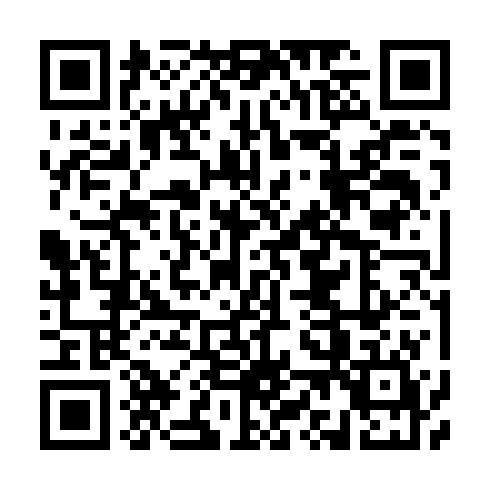 Ramadan times for Abdul Karim Bakhlani, PakistanMon 11 Mar 2024 - Wed 10 Apr 2024High Latitude Method: Angle Based RulePrayer Calculation Method: University of Islamic SciencesAsar Calculation Method: ShafiPrayer times provided by https://www.salahtimes.comDateDayFajrSuhurSunriseDhuhrAsrIftarMaghribIsha11Mon5:205:206:3812:343:586:316:317:4912Tue5:195:196:3712:343:586:316:317:4913Wed5:185:186:3612:343:586:326:327:5014Thu5:175:176:3512:333:586:326:327:5115Fri5:155:156:3412:333:586:336:337:5116Sat5:145:146:3312:333:586:336:337:5217Sun5:135:136:3112:333:596:346:347:5218Mon5:125:126:3012:323:596:356:357:5319Tue5:115:116:2912:323:596:356:357:5420Wed5:105:106:2812:323:596:366:367:5421Thu5:085:086:2712:313:596:366:367:5522Fri5:075:076:2612:313:596:376:377:5623Sat5:065:066:2512:313:596:376:377:5624Sun5:055:056:2312:303:596:386:387:5725Mon5:035:036:2212:303:596:396:397:5726Tue5:025:026:2112:303:596:396:397:5827Wed5:015:016:2012:303:596:406:407:5928Thu5:005:006:1912:293:596:406:407:5929Fri4:584:586:1812:293:596:416:418:0030Sat4:574:576:1612:293:596:416:418:0131Sun4:564:566:1512:283:596:426:428:011Mon4:554:556:1412:283:596:426:428:022Tue4:534:536:1312:283:596:436:438:033Wed4:524:526:1212:273:596:436:438:034Thu4:514:516:1112:273:596:446:448:045Fri4:504:506:1012:273:596:456:458:056Sat4:484:486:0912:273:586:456:458:057Sun4:474:476:0712:263:586:466:468:068Mon4:464:466:0612:263:586:466:468:079Tue4:454:456:0512:263:586:476:478:0810Wed4:434:436:0412:253:586:476:478:08